Профилактика  ОРВИ и грипп у детей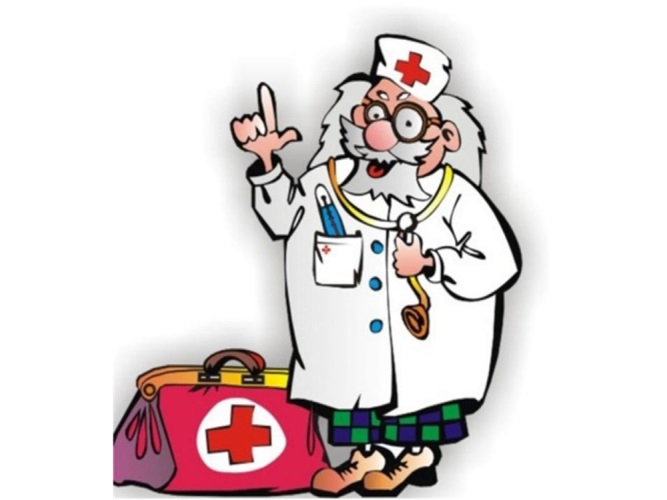 Уважаемые родители!	В период сезонного подъема заболеваемости острыми вирусными респираторными инфекциями (ОРВИ) и гриппом особенно важно и нужно соблюдать меры профилактики и наблюдать за состоянием здоровья своего ребенка. Дети особенно восприимчивы к вирусам гриппа и ОРВИ, они тяжелее переносят заболевание и относятся к группе риска по неблагоприятному течению заболевания и развитию осложнений. 	С целью обеспечения сезонной профилактики вирусов необходимо проводить следующие мероприятия:*Обеспечение соблюдения правил личной гигиены, в том числе:–соблюдение режима дня (достаточный сон, прогулки на свежем воздухе, избегать физических и умственных перегрузок);– избегать как переохлаждений, так и перегревания детей,–регулярно и тщательно мыть руки с мылом;–использовать индивидуальные или одноразовые полотенца;– во время кашля и чихания прикрывать рот и нос одноразовыми платками;*Проведение регулярного проветривания и влажной уборки помещения, в котором находится ребенок;*Проведение закаливающих мероприятий.При первых признаках заболевания:– изолировать ребенка от других детей (членов семьи);– исключить пребывание ребенка в организованном коллективе; –воздержаться от посещения мест скопления людей.ПОМНИТЕ! 	В случае появления у ребёнка таких симптомов, как: повышение температуры тела, кашель, боль в горле, озноб, головная боль, затруднённое дыхание, боли в мышцах и суставах необходимо незамедлительно обратиться к помощи врача!